AP U.S. History: Unit 1.1Chapters 1 – 4 (American Pageant & AMSCO)Reading Assignments:Chapter 1:8/16 – AP pgs 4-158/18 – AP pgs 16-248/19 – AMSCO Introduction & pgs 1-13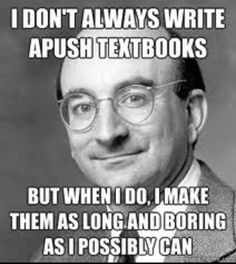 Chapter 2:8/23 – AP 25-32 8/25 – AP 32-428/26 – AMSCO pgs 23-35Chapter 3:8/30 – AP pgs 43–529/1 – AP pgs 52–639/2 – AMSCO pgs 42-53Chapter 4:9/6 – AP pgs 66-769/8 – AP pgs 76-839/9 – AMSCO – pgs 60-69REVIEW – Tuesday, 9/13Exam – Thursday, 9/15